 La Vie au Grand Air à Vélo :Pour un engagement authentique vers une conversion écologique du loisir sportif.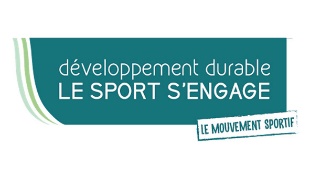 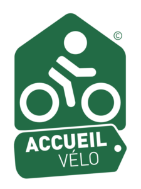 Gilles LecocqLe sportif se mesure à un obstacle, qui lui donne mesure. Le sport est une lutte avec les éléments (le temps, l’air ou l’eau) qui sont à la fois des alliés et des adversaires…. Le sport est la parabole du drame de l’existence, confrontée à des forces favorables et défavorables. Il initie à cette ambivalence de la réalité. (Jean-Yves Baziou, Le sport : les leçons du beau geste et de la dépense, Documents Episcopat, n°4, 2021, pp. 183-188)Face à de nouveaux défis sociétaux et climatiques, la mobilité cycliste à des fins de loisirs sportifs a une attractivité qui se révèle à travers l’hybridation de nouvelles formes de tourisme cycliste qui s’encastrent dans la reconnaissance des patrimoines vernaculaires et des mémoires ancestrales. Un éco-tourisme cycliste soutenable participe à cette reconnaissance d’un héritage qui mérite que lui soit allouée une considération qui serait associée à l’entretien, à la protection, à la diversification et à la valorisation des temps de loisirs dans une société. Le principe qui consiste à faire de l’héritage culturel d’un patrimoine une destination touristique authentique s’incarne dans les regards authentiques des gens qui viennent d’ailleurs et qui croisent les regards authentiques des gens qui restent ici. Pour cela, avec notre corps, confessons qu’il y a plus grand que nous ! En reprenant ici le titre d’une vidéo élaborée par Tiziana Puleio au mois de mars 2022 autour d’une vision actualisée de la PRTL, l’occasion nous est donnée de concevoir la Vie au Grand Air à vélo comme une opportunité de trouver un bon braquet pour être toujours à l’écoute des synesthésies qui émanent du corps, lorsque celui-ci se trouve en mouvement. Une halte à l’Espace Montcalm à Vannes au mois de mars 2022 ne fut pas simplement l’occasion pour les réseaux de la PRTL d’échanger à propos de la piété populaire. L’occasion était donnée de découvrir les facettes d’un tiers-lieu où un « Accueil Vélo »  permet à un loisir sportif de dialoguer avec un tourisme durable.Lorsque la PRTL fait une halte à l’Espace Montcalm à Vannes, un « Accueil Vélo » témoigne d’une présence d’un tourisme durable.Le vélotourisme est une activité qui répond à de nouvelles aspirations des pratiquants et est en croissance avec des itinéraires aménagés et des services adaptés aux cyclistes. La création et le dépôt de la marque « Accueil Vélo » date de 2008 à l’initiative du Comité Régional du Tourisme Centre-Val de Loire. L’association France Vélo Tourisme est chargée de son côté d’organiser la diffusion du label « Accueil Vélo ». La situation géographique de l’Espace Montcalm à Vannes et l’inscription de cet établissement dans des réseaux de partenaires doués d’intelligences économiques permet à celui-ci de répondre à la fois à sa raison d’exister et à sa capacité à rencontrer de nouveaux publics.Ainsi l’Espace Montcalm fait œuvre d’utilité sociale dans un environnement culturel où le vélotourisme s’inscrit comme une occasion de vivre pleinement le temps présent, à l’aune de l’effort physique qui permet d’apprendre à prendre son temps pour ne pas en perdre. La géographie et l’histoire du Morbihan renforce cet environnement culturel qui permet au vélotouriste qui se met en mouvement de se connecter à deux immensités dont il est proche : l’immensité de ses paysages imaginaires où sensations et mémoires se révèlent à lui et l’immensité de ces arrière-pays d’où émerge un cantique de l’Infinistère.  Dans chaque Diocèse, au-delà de l’exemplarité du Mor-Bihan,  prenons le temps d’identifier et de valoriser ces lieux qui accueillent différentes formes de tourisme sportif et de loisir sportif qui font de la transition écologique une priorité pour un avenir proche ! Une occasion nous est offerte de penser ensemble le tourisme sportif de l’avenir qui commence dès demain.A Olympie, la PRTL accepte de repenser ensemble un tourisme sportif de l’avenirUn symposium intitulé "Epos, Ethos, Paideia, Polis : repenser ensemble le sport de l’avenir" a eu lieu à Olympie, en Grèce, du 10 au 14 novembre 2021. Cet événement a été organisé par le Bureau national pour la pastorale des loisirs, du tourisme et du sport de la Conférence épiscopale italienne, au siège de l'Académie internationale olympique. Ce fut l’occasion de rappeler que si un loisir sportif est une formidable opportunité d'inclusion, celui-ci n'est pas automatiquement inclusif. Nous avons besoin d’une vision mise en acte pour permettre à la valeur inclusive d’un loisir sportif de se révéler. Cette révélation est l’occasion de reconnaître que l’essence d’un loisir sportif ne se décrète pas a priori, il se vit au quotidien. Le loisir sportif est un instant de grâce où des alliances se font jour dans la mesure où nous pouvons accepter que nous ne sommes pas seul au monde et que nous ne pouvons pas nous sauver seul. Dans chaque Diocèse, prenons le temps d’identifier et de valoriser ces lieux qui accueillent différentes formes de tourisme sportif et de loisir sportif et qui permettent à tous et partout d’éprouver le bonheur de vivre des moments de coopération compétitive ! Une occasion nous est offerte de penser ensemble le tourisme cycliste qui permet de reconnaître à la fois la meilleure façon de se déplacer le plus rapidement d’un point à un autre et la façon optimale de pouvoir prendre son temps sans avoir peur de perdre son temps.Au cœur de Rome, l’Athletica Vaticana s’inscrit dans une démarche d’ouverture vers l’Union Cycliste Internationale, afin d’éprouver les plaisirs de la compétition à l’aune de la coopération.L’Athletica Vaticana est devenue membre officiel de l’Union Cycliste Internationale (UCI), qui la reconnaît – en tant qu’association sportive du Saint-Siège – comme référence pour l’organisation des activités cyclistes au Vatican. La reconnaissance du Vatican Cycling (une section d’Athletica Vaticana) a eu lieu le vendredi 24 septembre à Louvain, en Belgique, lors du 190ème Congrès de l’UCI, qui célébrait son 100ème anniversaire. Cette  reconnaissance de l’UCI a surtout pour objectif d’encourager la pratique du cyclisme comme une expérience sportive qui fait lien et qui valorise les dimensions de service, de gratuité et de solidarité.Le choix d’Athletica Vaticana de promouvoir le cyclisme dans ses dimensions sportives et ludiques nait d’une reconnaissance des piétés populaires qui sont associées aux mythes et légendes de la « Petite Reine.  Les vertus telles que la capacité d’endurer la fatigue – lors de longues et difficiles ascensions -, le courage – en tentant des échappées ou en affrontant un sprint – , l’intégrité, en respectant les règles, l’altruisme et l’esprit d’équipe participent de façons étonnantes à la construction du développement intégral d’une Personne, surtout lorsque celle-ci éprouve des difficultés à avancer et à besoin d’aide pour atteindre un objectif déterminé. Dans chaque Diocèse, prenons le temps d’identifier et de valoriser ces moments qui accueillent différentes formes de tourisme cycliste qui permet à tous et partout d’éprouver le bonheur de vivre des moments de compétition coopérative, lorsque le vent est contraire ou que la pente est rude à gravir ! Accueillons avec joie ce que le Clergé en France est capable de réaliser pour vivre une passion : dialoguer avec la Fédération Française de Cyclisme, en respectant ses codes culturels et affirmer une propension à associer dans un même élan l’efflorescence d’une vie spirituelle inspirante et l’acmé d’un effort physique qui amène l’émergence d’un nouveau souffle.Lorsque le Clergé se fait peloton dans une course cycliste labellisée Fédération Française de Cyclisme, tout devient possible.Au cœur de la vie d’un prêtre, au cœur de ma vie, il y a ce qui m’aide à être heureux, ce qui me fait du bien, et m’aide à faire du bien aux autres : vous connaissez mon goût pour le vélo. Déjà le jour de mon ordination, on m’avait offert deux petits vélos en signe de ma vocation. L’appel du vélo, c’est l’appel à aller de l’avant, à tenir dans l’équilibre instable du mouvement comme le disait Madeleine Delbrêl. Être à vélo fondamentalement, c’est être vivant, dans un mouvement qui vient de soi, mais c’est aussi  être porté par une machine toute simple qui permet d’aller plus loin, à la manière de la grâce de Dieu qui nous porte là où nous n’aurions pas été seul. Ce témoignage du Père Dominique Barnérias lors des 25 ans de son ordination est l’occasion de rappeler qu’une paroisse en mouvement ne peut ignorer ce qui se vit lorsqu’un paroissien éprouve ses sens aux creux de son corps, dès lors où celui-ci est lui-même en mouvement. On dit que la foi soulève des montagnes, mais aide-t-elle à gravir les cols ? L’occasion a été peut être donnée à Monseigneur Rivière, évêque de Saône et Loire, amateur de cyclisme et participant aux épreuves du « Championnat de France du Clergé  2022 » d’échanger avec Monseigneur Balsa, évêque du diocèse de l’Ardèche et présent pour accueillir cet événement.  Qu’est-ce qui conserve le plus : La foi ou le vélo ? « Les deux », répond Jean-Pierre Vigne. Ce prêtre de 81 ans a pris le départ du championnat de France cycliste du clergé, le lundi 2 mai 2022, entre Rochemaure et Cruas. Il a déjà fait plus de 6 000 kilomètres à vélo dans plusieurs déserts du monde, mais n’avait jamais participé à un contre-la-montre. C’est chose faite. L’ancien prêtre du diocèse de Valence puis de Saint-Rambert-d’Albon est le doyen de l’épreuve, et aussi certainement le plus à même de nous faire partager quelques petites spiritualités cyclistes, celles qui permettent d’être inspiré par la Vie au Grand Air et celles qui autorisent de franchir des montagnes pour accéder à un horizon infini.Dans chaque Diocèse, prenons le temps d’identifier les acteurs des mondes du tourisme sportif et des loisirs sportifs, même ceux qui sont à la périphérie des diocèses. Les exemples de l’Espace Montcalm, d’Athleticana Vaticana et de l’association du Clergé Sportif donnent du souffle aux Jeux et Enjeux d’une PRTL qui accepteraient de comprendre les séismes qui parcourent les nouvelles formes de tourisme sportif et de loisirs sportifs confrontées aux exigences d’une conversion écologique.Lorsque la Vie au Grand Air à Vélo est l’occasion d’oser la transition à une allure juste.Le Dicastère pour la famille et la vie des laïcs, en collaboration avec le Conseil pontifical pour la culture, organise un Carrefour international au Vatican les 29 et 30 septembre 2022, sous le titre : Vers un Sport pour tous cohésif, accessible et adapté à chaque personne ». Il impliquera les principales institutions et organisations sportives et intergouvernementales concernées par les enjeux sociétaux des phénomènes sportifs et leurs résonances sur les territoires où se développent de nouvelles formes de tourisme sportif et de loisir sportif.L’objectif  de ce carrefour est de promouvoir la dimension sociale et inclusive du sport dans la société, en particulier lorsqu’il incarne un esprit authentiquement chrétien. C’est une réponse à l’encouragement du Saint-Père en faveur d’un sport socialement responsable et à ses appels à promouvoir le sport comme moyen de croissance humaine, éducative et spirituelle.A cette occasion, le tourisme sportif et les loisirs sportifs seront interpellés sur leurs capacités et leurs volontés des s’engager dans une communauté de destin qui sait utiliser le bon braquet pour rouler à une allure juste.Le sport pratiqué de manière juste, est une bonne école d’accomplissement de soi, un exercice spirituel… L’effort du chrétien sportif le révèle à lui-même, lui ouvrant une meilleure compréhension du Christ et des autres (Mgr Jacques Blaquart, Glorifiez Dieu dans votre Corps, Documents Episcopat, n°4, 2021, pp. 5-7).